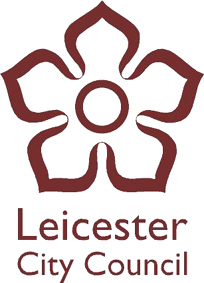 CHARNOR ROAD AREA - PROPOSED 20MPH ZONEPlease could you complete the following and return this response form to me in the enclosed pre-paid envelope by 31st October 2016.  Thank you.(No stamp is required)Name:………………………………………………………..Address:……………….…………………………………….Postcode ……………………………………………………Telephone (optional)…………………………………….….Are you happy with the speed limit for the area being reduced from 30mph to 20mph?YES			NO		DON’T KNOW   Are you happy with the traffic calming proposals?YES			NO		DON’T KNOW   Steve Warrington2nd FloorCity Hall115 Charles StreetLeicester LE1 1FZ.0116 454 2867Steve.warrington@leicester.gov.uk